Право на профессиональное пенсионное страхование   и доплату к заработной плате. 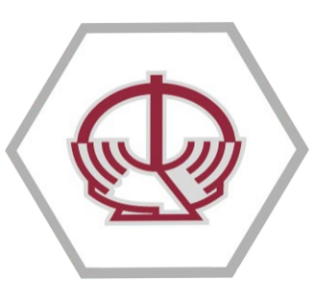 Педагогические работники.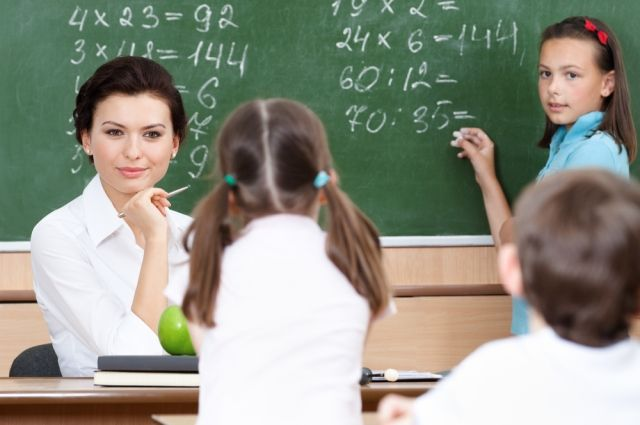 С 1 января 2009 г. в Республике Беларусь введено профессиональное пенсионное страхование (ППС) отдельных категорий работников, занятых в особых условиях труда или отдельными видами профессиональной деятельности (Закон Республики Беларусь
«О профессиональном пенсионном страховании»). Эта система основана на принципе предварительного накопления средств на выплату профессиональных пенсий. Учет сведений о застрахованных лицах и пенсионных сбережениях осуществляется на специальной части индивидуального лицевого счета застрахованного лица (профессиональной части лицевого счета) в соответствии с Законом Республики Беларусь от 6 января 1999 г. N 230-З «Об индивидуальном (персонифицированном) учете в системе государственного социального страхования».В профессиональном пенсионном страховании участвуют отдельные категории педагогических работников по перечню учреждений, организаций и должностей для целей профессионального пенсионного страхования медицинских и педагогических работников. Для каждого типа учреждения определены должности, работа в которых дает право на профессиональное пенсионное страхование при соблюдении определенных условий труда, предусмотренных критериями оценки условий труда. Перечень учреждений, организаций и должностей для целей профессионального пенсионного страхования медицинских и педагогических работников и критерии оценки условий труда утверждены постановлением Совета Министров Республики Беларусь от 09.10.2008 № 1490.ПРИМЕР:Основные критерии:Размер взносов работодателя на ППС составляет 4 % от выплат, начисленных в пользу работника.В указанном размере взносы ежемесячно поступают в Фонд социальной защиты населения (Фонд), капитализируются и накапливаются для последующей выплаты (в пределах пенсионных сбережений) досрочной либо дополнительной профессиональной пенсии.Профессиональные пенсии назначаются застрахованным лицам, постоянно проживающим в Республике Беларусь.ДОСРОЧНАЯ ПРОФЕССИОНАЛЬНАЯ ПЕНСИЯ назначается до достижения общеустановленного пенсионного возраста и исчисляется путем деления суммы пенсионных сбережений на число месяцев досрочного пенсионного периода застрахованного лица.Общие условия для назначения:достижение требуемого для назначения пенсии возраста;наличие установленного профессионального стажа.Условия для назначения досрочной профессиональной пенсии педагогическим работникам:ДОПОЛНИТЕЛЬНАЯ ПРОФЕССИОНАЛЬНАЯ ПЕНСИЯ  назначается после достижения общеустановленного пенсионного возраста. Выплачивается в размере бюджета прожиточного минимума в среднем на душу населения в пределах суммы накоплений.Средний размер профессиональной пенсии застрахованных лиц, участвующих в ППС с 2009 г.ВАЖНО!  Профессиональная пенсия не наследуется.Ежемесячная доплата к заработной плате согласно Указу Президента Республики Беларусь от 25.09.2013 № 441  «О некоторых вопросах профессионального пенсионного страхования и пенсионного обеспечения».Работники, подлежащие ППС, у которых отсутствует специальный стаж работы до 1 января 2009 или его продолжительность составляет менее половины требуемого для назначения трудовой пенсии по возрасту за работу с особыми условиями труда или за выслугу вправе вместо формирования профессиональной пенсии выбрать ежемесячную доплату к заработной плате.Размер ежемесячной доплаты работника определяет работодатель, но при этом он не может быть менее суммы взносов на ППС за этого работника.ПЛЮСЫ ежемесячной доплаты:зарплата увеличивается в текущем периоде;возможность вложить полученные деньги в дополнительное накопительное страхование и получить пенсию (наследуемую) в двойном размере от пенсии ППС.Доплата оформляется путем подачи работодателю письменного заявления. Решение о праве работника на доплату принимается работодателем по результатам изучения документов о продолжительности специального стажа.ВАЖНО! Продолжительность специального стажа определяет работодатель.Работник в любое время вправе изменить принятое им решение 
и вернуться к формированию профессионального стажа и права 
на профессиональную пенсию (досрочную или дополнительную), выразив свое желание в новом письменном заявлении работодателю. В этом случае работодатель обязан возобновить уплату взносов на ППС в Фонд.Выплата ежемесячной доплаты производится до достижения работником общеустановленного пенсионного возраста.Добровольное страхование  дополнительной 
накопительной пенсииНовый вид страхования введен с 1 октября 2022 года в соответствии с Указом Президента Республики Беларусь от 27 сентября 2021 г. № 367 «О добровольном страховании дополнительной накопительной пенсии» 
в целях повышения материального обеспечения в старости.Порядок участия в дополнительном накопительном пенсионном страховании:право участия в добровольном страховании накопительной пенсии  предоставлено всем работающим гражданам  (за исключением инвалидов I и II группы), у которых до достижения общеустановленного пенсионного возраста остается не менее 3 лет;страхование осуществляется на основании заключенного договора между работающим гражданином и государственным предприятием «Стравита»;работающий гражданин направляет определенный процент своей заработной платы  на накопление дополнительной пенсии (в размере 
от 1 до 10 процентов) и равный процент (но не более 3) направляет работодатель. При этом затраченные средства работодателя возмещает бюджет фонда.ПРИМЕР:ВАЖНО!  Накопленная пенсия наследуется.Информацию о текущем состоянии профессиональной части индивидуального лицевого счета можно получить при помощи мобильного приложения «ФСЗН», либо в отделе Фонда при предъявлении документа, удостоверяющего личность.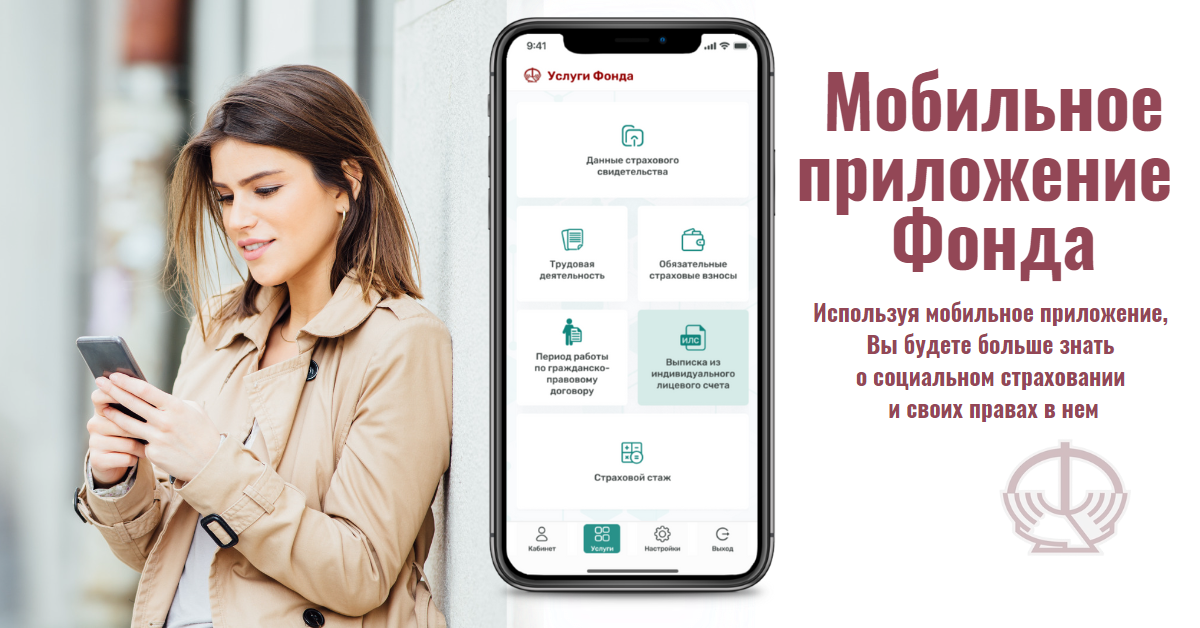 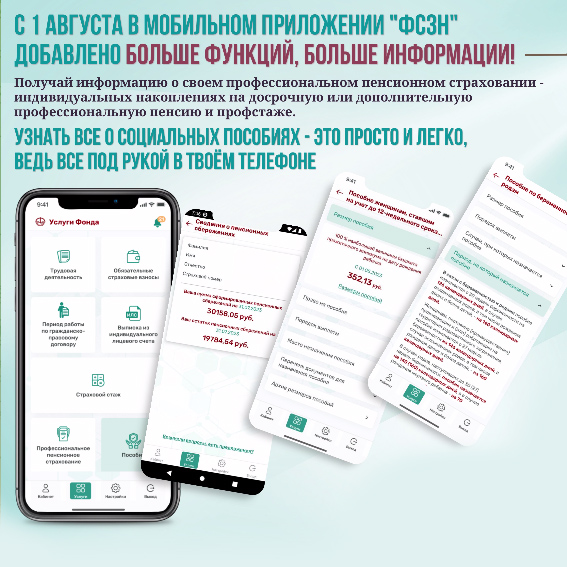 Возникающие вопросы можно задавать по адресу     mobileapp@ssf.gov.by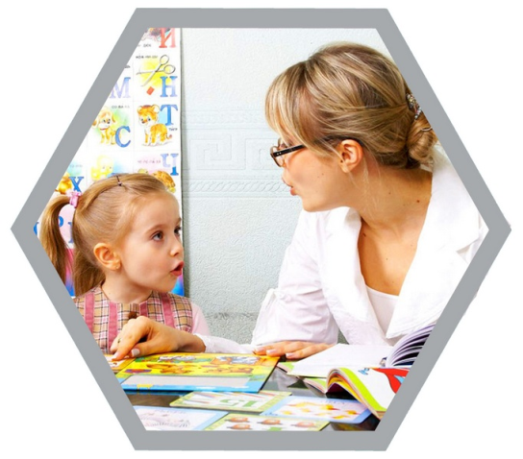 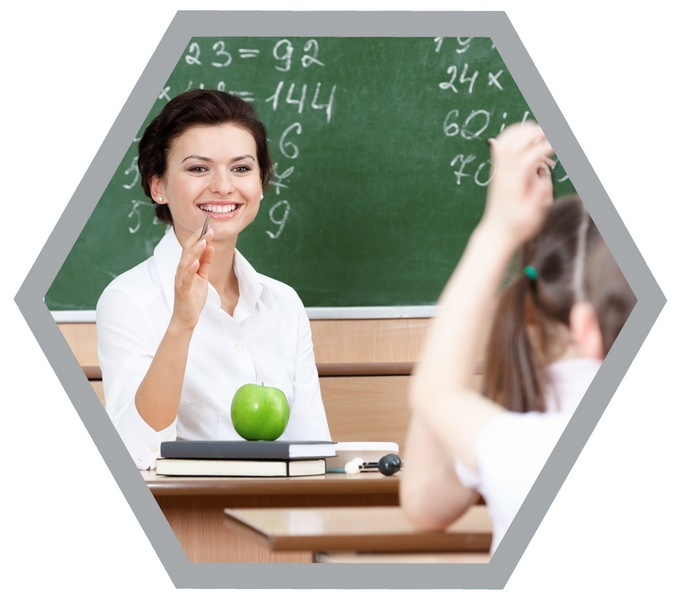 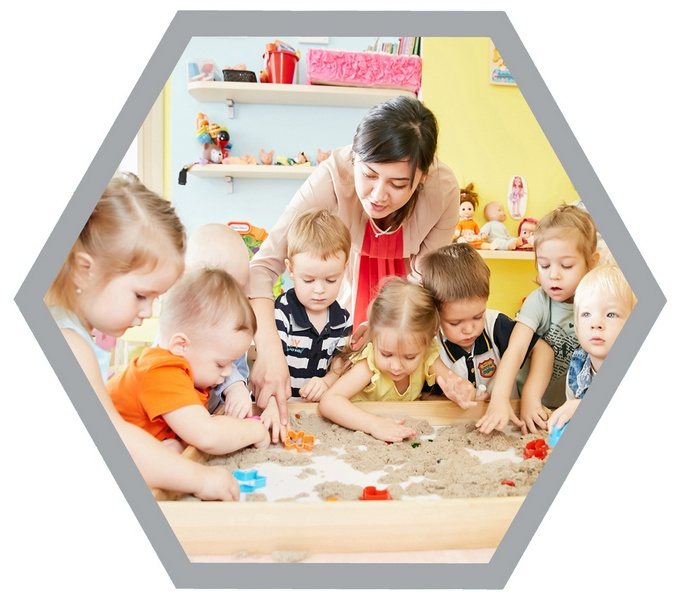 За более подробной информацией можно обратиться:в отдел профессионального пенсионного страхования Брестского областного управления Фонда социальной защиты населения,в районный отдел Брестского областного управления Фонда социальной защиты населения по месту жительства.Брестское областное управление Фонда социальной защиты населения:224016, г. Брест, ул. Куйбышева, 11/1,
тел.+375(16)221-89-03,
 е-mail: spf@brest.byМежрегиональный консультационно-аналитический отдел:
 220012, г. Минск, ул. Толбухина, 6,тел. +375(17) 352-05-01,
 е-mail: kao@minsk.ssf.gov.by   	На официальном сайте ФондА социальной защиты населения Министерства труда и социальной защиты Республики Беларусь https://ssf.gov.by/ru, можно получить дополнительную информацию по интересующим вопросам.2023 год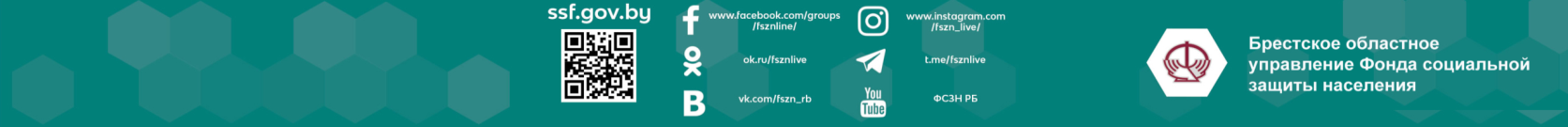 Наименование учреждений, организацийНаименование должностейДетские сады, дошкольные центры развития ребенка и др,Воспитатели дошкольного образования, учителя-дефектологи и др.Начальные школы, базовые школы, средние школы,  гимназии,  лицеи и др.Учителя и др.ПрофессияСредняя заработная плата (руб.)Размер взносов на ППС  4 % (руб.) Учитель1 500,0060,00ПолВозрастПрофессиональный стажМужчиныРаньше достижения общеустановленного пенсионного возраста на 5 летне менее 30 летЖенщиныРаньше достижения общеустановленного пенсионного возраста на 5 летне менее 25 летВиды пенсийРазмер пенсии при участии в ППС 13 лет (руб.)Период полученияДосрочная пенсия49,005 летДополнительная пенсия367,79 (БПМ на 01.11.2023)8 месяцевПрофессия / должностьСредняя заработная плата (руб.)Размер доплаты, взносы ППС 4% (руб.) Учитель1 500,0060,00Выбранный размертарифа по договору  страхованияРаботникРаботодатель(из средств ФСЗН)2%1%1%4%2%2%6%3%3%7%4%3%……3%13%10%3%Профессия/ должностьСредняя заработная плата (руб.)Сбережения  в «Стравите» 2% + 2% (руб.)Остаток ежемесячной доплаты к заработной плате (руб.) Учитель1 500,0030 (работник) + 30 (из средств ФСЗН)30,00